Careerforce Registered 
Assessor Application	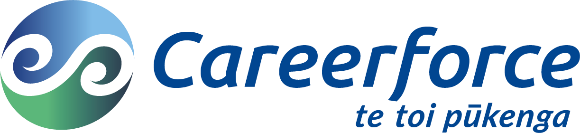 Section A: to be completed by the applicantSection B: to be completed by the applicant’s Workplace ManagerSection C: Endorsement of clinical competence for specialist assessment areas.Additional criteria apply for the following unit standards:Moving and Handling SuiteUnit standard 26977 - Move a person using equipment and care for equipment in a health, disability, or aged care contextUnit standard 27833 - support people to use assistive equipment and move in a health, disability, or aged care contextDementia level 4 unit standards 23920, 23921, 23922, 23923Palliative Care – unit standards 29523.General criteriaTo become a Careerforce Registered Assessor, applicants must be trained or experienced in standards based assessment. All applicants seeking registration as an assessor must hold – or be prepared to obtain – unit standard 4098 Use standards to assess candidate performance. To be able to assess unit standards in Community Support; Health, Disability and Aged Support; Human Services; Social Services; Urban Pest Management; and Cleaning and Caretaking, applicants must meet the criteria contained in the Consent and Moderation Requirements (CMR) 024.  In summary, the criteria is that assessors:either hold a qualification relevant to the content of the standards being assessed, at or above the level of the standards, or are able to demonstrate equivalent knowledge and skills;keep up to date with legislative and technological requirements and best industry practice relevant to the scope of consent to assess;undertake relevant training or professional development to remain current in their sector;where relevant, hold professional registration.To be able to assess unit standards in Business, Leadership and Management, applicants must meet the criteria contained in a range of Consent and Moderation Requirements (CMR) which include CMRs 023, 112, 113, and 226.  In summary, the criteria is that assessors:either hold a qualification relevant to Business/Leadership/Management at or above the level of the unit standard/qualification being assessed, or are able to demonstrate equivalent knowledge and skills  hold a qualification in any field at least one level above the level of the qualification/unit standard being assessedundertake ongoing professional development related to the scope of their assessment.ChecklistPlease send the following documents with this application:  a current position description.  a current curriculum vitae.Please post, fax or scan and email this application and supporting documents to:Post: Assessor Administrator, Careerforce, PO Box 25 255, Christchurch 8144Fax: 03 371 9285Email: assessor-admin@careerforce.org.nzFor help with this application please call the Careerforce Assessor Administrator on 0800 277 486.Personal DetailsPersonal DetailsPersonal DetailsPersonal DetailsPersonal DetailsPersonal DetailsFull legal name:First name:First name:First name:Middle name:Middle name:Full legal name:Full legal name:Last name:Last name:Last name:Preferred name:Preferred name:Full legal name:Date of birth:Day/Month/YearGender: Female Female  MaleDate of birth:Gender: Female Female  MaleNZQA/NSN number:(if known)Mailing address:PO Box or street address:PO Box or street address:PO Box or street address:SuburbSuburbMailing address:Mailing address:Town/city:Town/city:Town/city:Postcode:Postcode:Mailing address:Home address:(if different from above)Street address:Street address:Street address:SuburbSuburbHome address:(if different from above)Home address:(if different from above)Town/city:Town/city:Town/city:Postcode:Postcode:Home address:(if different from above)Email address:Phone numbers:Home telephone:Home telephone:Home telephone:Work telephone:Work telephone:Phone numbers:Phone numbers:Mobile:Mobile:Mobile:Mobile:Mobile:Phone numbers:EthnicityEthnicityEthnicityEthnicityEthnicityEthnicityTo which of the following ethnic groups do you consider you belong? Please tick the appropriate box(es).To which of the following ethnic groups do you consider you belong? Please tick the appropriate box(es).To which of the following ethnic groups do you consider you belong? Please tick the appropriate box(es).To which of the following ethnic groups do you consider you belong? Please tick the appropriate box(es).To which of the following ethnic groups do you consider you belong? Please tick the appropriate box(es).To which of the following ethnic groups do you consider you belong? Please tick the appropriate box(es). NZ European/Pākehā Niuean Niuean Other Pacific Other Pacific Filipino  NZ Māori* Cook Islands Maori Cook Islands Maori Indian Indian Chinese Samoan Tokelauan Tokelauan African African Other Asian Tongan Fijian Fijian Other please specify:                                                    Other please specify:                                                    Other please specify:                                                   * If you are of NZ Māori descent, please list the iwi with which you are affiliated. You may also provide the name of your hapu:* If you are of NZ Māori descent, please list the iwi with which you are affiliated. You may also provide the name of your hapu:* If you are of NZ Māori descent, please list the iwi with which you are affiliated. You may also provide the name of your hapu:* If you are of NZ Māori descent, please list the iwi with which you are affiliated. You may also provide the name of your hapu:* If you are of NZ Māori descent, please list the iwi with which you are affiliated. You may also provide the name of your hapu:* If you are of NZ Māori descent, please list the iwi with which you are affiliated. You may also provide the name of your hapu:Iwi:                                                                    Iwi:                                                                    Iwi:                                                                    Hapu:                                                                    Hapu:                                                                    Hapu:                                                                    Employer’s DetailsEmployer’s DetailsEmployer’s DetailsEmployer’s DetailsEmployer’s DetailsEmployer’s DetailsCompany name:Company name:Your job title:Your job title:Workplace address:Workplace address:PO Box or street address:PO Box or street address:SuburbSuburbWorkplace address:Workplace address:Workplace address:Workplace address:Town/city:Town/city:Postcode:Postcode:Workplace address:Workplace address:Email address:Email address:Scope RequestScope RequestI’m applying to assess trainees against the following programmes and/or unit standards (e.g. New Zealand Certificate in Health and Wellbeing Level 2)I’m applying to assess trainees against the following programmes and/or unit standards (e.g. New Zealand Certificate in Health and Wellbeing Level 2)New Zealand Certificate in:New Zealand Certificate in:Specialist unit standards:Other:* If you are unsure of the programmes/unit standards that you wish to assess against, please contact your Careerforce Workplace Advisor.* If you are unsure of the programmes/unit standards that you wish to assess against, please contact your Careerforce Workplace Advisor.Employment historyEmployment historyEmployment historyEmployment historyPlease list your employment history over the past five years.Please list your employment history over the past five years.Please list your employment history over the past five years.Please list your employment history over the past five years.EmployerFrom (month & year)To (month & year)Job title/roleProfessional registrationProfessional registrationProfessional registrationProfessional registrationProfessional registrationProfessional registrationProfessional registrationPlease tick the applicable:Please tick the applicable:Please tick the applicable:Please tick the applicable:Please tick the applicable:Please tick the applicable:Please tick the applicable:Registered nurseRegistered nurseSpeech language therapistSpeech language therapistEnrolled nurseEnrolled nurseRegistered midwifeRegistered midwifeOccupational therapistOccupational therapistSocial workerSocial workerPhysiotherapistPhysiotherapistCounsellorCounsellorDiversional TherapistDiversional TherapistOther :                                                                     Other :                                                                     Do you have an annual practicing certificate?Do you have an annual practicing certificate?Do you have an annual practicing certificate?Do you have an annual practicing certificate?Do you have an annual practicing certificate?Do you have an annual practicing certificate?Do you have an annual practicing certificate?Please tick:Please tick: Yes		 No Yes		 NoRegistration number:Registration number:Qualifications gainedQualifications gainedQualifications gainedPlease provide details of tertiary qualifications you have gained that are relevant to this application. Please include evidence such as your NZQA Record of Achievement, copies of certificates, your most recently dated practising certificate, etc.Please provide details of tertiary qualifications you have gained that are relevant to this application. Please include evidence such as your NZQA Record of Achievement, copies of certificates, your most recently dated practising certificate, etc.Please provide details of tertiary qualifications you have gained that are relevant to this application. Please include evidence such as your NZQA Record of Achievement, copies of certificates, your most recently dated practising certificate, etc.Name of qualificationAwarded byYear awardedAdditional Qualifications Gained and Professional DevelopmentIn addition to your employment history and qualifications gained, please list any professional development that you have undertaken in three of the last five years such as completion of short courses, attendance at forums/seminars, professional affiliations, in-service training or certification relevant to the unit standard(s) that you wish to assess against.Please attach any certificates or other documents which attest to the professional development that you have undertaken.Unit Standard 4098Unit Standard 4098Please tick one of the following:Please tick one of the following:I will enrol to complete unit standard 4098: Use standards to assess candidate performance.ORORI have completed unit standard 4098 Use standards to assess candidate performance. Application declaration Application declaration Application declaration Application declarationAll applicants must complete the following sections by ticking the appropriate boxes and dating and signing where specified: I have completed and signed all sections of this form as required. I declare that the information supplied is correct and authorise Careerforce to collect information from, and/or exchange information with any organisation as may be required to support my application. I undertake to inform Careerforce of any changes to my contact details. As a Careerforce Registered Assessor, I would comply with Careerforce policies and procedures that are relevant to this role. I acknowledge that my Careerforce Registered Assessor status would be for one year at which point I would undertake a reregistration process. I understand that as a Careerforce Registered Assessor, I would be required to participate in annual moderation and professional development activities on assessment. I understand that my registration as a Careerforce Registered Assessor may be withdrawn by Careerforce at any time if assessment practices do not meet moderation requirements or fall outside specified standards. If this situation arises, I understand that I will be given the opportunity to discuss this with designated Careerforce personnel. I understand that Careerforce makes no undertaking to reimburse me financially or in kind, for any activity carried out by me in my role as a Careerforce Registered Assessor (excluding Roving Assessors).All applicants must complete the following sections by ticking the appropriate boxes and dating and signing where specified: I have completed and signed all sections of this form as required. I declare that the information supplied is correct and authorise Careerforce to collect information from, and/or exchange information with any organisation as may be required to support my application. I undertake to inform Careerforce of any changes to my contact details. As a Careerforce Registered Assessor, I would comply with Careerforce policies and procedures that are relevant to this role. I acknowledge that my Careerforce Registered Assessor status would be for one year at which point I would undertake a reregistration process. I understand that as a Careerforce Registered Assessor, I would be required to participate in annual moderation and professional development activities on assessment. I understand that my registration as a Careerforce Registered Assessor may be withdrawn by Careerforce at any time if assessment practices do not meet moderation requirements or fall outside specified standards. If this situation arises, I understand that I will be given the opportunity to discuss this with designated Careerforce personnel. I understand that Careerforce makes no undertaking to reimburse me financially or in kind, for any activity carried out by me in my role as a Careerforce Registered Assessor (excluding Roving Assessors).All applicants must complete the following sections by ticking the appropriate boxes and dating and signing where specified: I have completed and signed all sections of this form as required. I declare that the information supplied is correct and authorise Careerforce to collect information from, and/or exchange information with any organisation as may be required to support my application. I undertake to inform Careerforce of any changes to my contact details. As a Careerforce Registered Assessor, I would comply with Careerforce policies and procedures that are relevant to this role. I acknowledge that my Careerforce Registered Assessor status would be for one year at which point I would undertake a reregistration process. I understand that as a Careerforce Registered Assessor, I would be required to participate in annual moderation and professional development activities on assessment. I understand that my registration as a Careerforce Registered Assessor may be withdrawn by Careerforce at any time if assessment practices do not meet moderation requirements or fall outside specified standards. If this situation arises, I understand that I will be given the opportunity to discuss this with designated Careerforce personnel. I understand that Careerforce makes no undertaking to reimburse me financially or in kind, for any activity carried out by me in my role as a Careerforce Registered Assessor (excluding Roving Assessors).All applicants must complete the following sections by ticking the appropriate boxes and dating and signing where specified: I have completed and signed all sections of this form as required. I declare that the information supplied is correct and authorise Careerforce to collect information from, and/or exchange information with any organisation as may be required to support my application. I undertake to inform Careerforce of any changes to my contact details. As a Careerforce Registered Assessor, I would comply with Careerforce policies and procedures that are relevant to this role. I acknowledge that my Careerforce Registered Assessor status would be for one year at which point I would undertake a reregistration process. I understand that as a Careerforce Registered Assessor, I would be required to participate in annual moderation and professional development activities on assessment. I understand that my registration as a Careerforce Registered Assessor may be withdrawn by Careerforce at any time if assessment practices do not meet moderation requirements or fall outside specified standards. If this situation arises, I understand that I will be given the opportunity to discuss this with designated Careerforce personnel. I understand that Careerforce makes no undertaking to reimburse me financially or in kind, for any activity carried out by me in my role as a Careerforce Registered Assessor (excluding Roving Assessors).Signature:Date:Day/month/yearSignature:Date:The Privacy Act 1993The Privacy Act 1993The Privacy Act 1993The Privacy Act 1993I authorise Careerforce staff and its agents to:Collect and securely hold information relevant to this Application; noting that you can access it should you so request.Distribute this information as is necessary to facilitate the management of your training and assessments (in accordance with the relevant provisions of the Privacy Act 1993) to the New Zealand Qualifications Authority (NZQA), the Tertiary Education Commission, education training providers, iwi authorities and your employer.Keep you informed of any changes or updates to qualifications or services and to support you using electronic communications in accordance with the relevant provisions of the unsolicited Electronic Messages Act 2007.Use my assessments as part of Careerforce’s and NZQA’s moderation or quality control systems. Careerforce will remove all references to people/places before Careerforce uses this information for moderation purposes.I authorise Careerforce staff and its agents to:Collect and securely hold information relevant to this Application; noting that you can access it should you so request.Distribute this information as is necessary to facilitate the management of your training and assessments (in accordance with the relevant provisions of the Privacy Act 1993) to the New Zealand Qualifications Authority (NZQA), the Tertiary Education Commission, education training providers, iwi authorities and your employer.Keep you informed of any changes or updates to qualifications or services and to support you using electronic communications in accordance with the relevant provisions of the unsolicited Electronic Messages Act 2007.Use my assessments as part of Careerforce’s and NZQA’s moderation or quality control systems. Careerforce will remove all references to people/places before Careerforce uses this information for moderation purposes.I authorise Careerforce staff and its agents to:Collect and securely hold information relevant to this Application; noting that you can access it should you so request.Distribute this information as is necessary to facilitate the management of your training and assessments (in accordance with the relevant provisions of the Privacy Act 1993) to the New Zealand Qualifications Authority (NZQA), the Tertiary Education Commission, education training providers, iwi authorities and your employer.Keep you informed of any changes or updates to qualifications or services and to support you using electronic communications in accordance with the relevant provisions of the unsolicited Electronic Messages Act 2007.Use my assessments as part of Careerforce’s and NZQA’s moderation or quality control systems. Careerforce will remove all references to people/places before Careerforce uses this information for moderation purposes.I authorise Careerforce staff and its agents to:Collect and securely hold information relevant to this Application; noting that you can access it should you so request.Distribute this information as is necessary to facilitate the management of your training and assessments (in accordance with the relevant provisions of the Privacy Act 1993) to the New Zealand Qualifications Authority (NZQA), the Tertiary Education Commission, education training providers, iwi authorities and your employer.Keep you informed of any changes or updates to qualifications or services and to support you using electronic communications in accordance with the relevant provisions of the unsolicited Electronic Messages Act 2007.Use my assessments as part of Careerforce’s and NZQA’s moderation or quality control systems. Careerforce will remove all references to people/places before Careerforce uses this information for moderation purposes.Signature:Date:Day/month/yearSignature:Date:Manager’s SupportManager’s SupportManager’s SupportManager’s SupportManager’s SupportManager’s SupportManager’s SupportName:Name:Name:First name:Last nameLast nameLast nameName:Name:Name:Job title:Job title:Job title:Company name:Company name:Company name:Email address:Email address:Email address:Contact number:Contact number:Contact number:I agree that the applicant has the necessary skills and attributes to become a Careerforce Registered Assessor, including:I agree that the applicant has the necessary skills and attributes to become a Careerforce Registered Assessor, including:I agree that the applicant has the necessary skills and attributes to become a Careerforce Registered Assessor, including:I agree that the applicant has the necessary skills and attributes to become a Careerforce Registered Assessor, including:I agree that the applicant has the necessary skills and attributes to become a Careerforce Registered Assessor, including:I agree that the applicant has the necessary skills and attributes to become a Careerforce Registered Assessor, including:I agree that the applicant has the necessary skills and attributes to become a Careerforce Registered Assessor, including:Written and verbal communication skills, including the ability to provide constructive feedback.Written and verbal communication skills, including the ability to provide constructive feedback.Written and verbal communication skills, including the ability to provide constructive feedback.Written and verbal communication skills, including the ability to provide constructive feedback.Written and verbal communication skills, including the ability to provide constructive feedback.Written and verbal communication skills, including the ability to provide constructive feedback.Administration and record keeping abilities.Administration and record keeping abilities.Administration and record keeping abilities.Administration and record keeping abilities.Administration and record keeping abilities.Administration and record keeping abilities.People skills (may include but are not limited to: teamwork, staff supervision and training, interaction with staff and visitors).People skills (may include but are not limited to: teamwork, staff supervision and training, interaction with staff and visitors).People skills (may include but are not limited to: teamwork, staff supervision and training, interaction with staff and visitors).People skills (may include but are not limited to: teamwork, staff supervision and training, interaction with staff and visitors).People skills (may include but are not limited to: teamwork, staff supervision and training, interaction with staff and visitors).People skills (may include but are not limited to: teamwork, staff supervision and training, interaction with staff and visitors).Knowledge and practical skills at or above the level of the qualification(s)/unit standard(s) that the applicant is seeking to assess against.Knowledge and practical skills at or above the level of the qualification(s)/unit standard(s) that the applicant is seeking to assess against.Knowledge and practical skills at or above the level of the qualification(s)/unit standard(s) that the applicant is seeking to assess against.Knowledge and practical skills at or above the level of the qualification(s)/unit standard(s) that the applicant is seeking to assess against.Knowledge and practical skills at or above the level of the qualification(s)/unit standard(s) that the applicant is seeking to assess against.Knowledge and practical skills at or above the level of the qualification(s)/unit standard(s) that the applicant is seeking to assess against.I will ensure that the applicant is provided with: Time to attend a one day REAL Assessor Training workshop On-going support to assess staff/trainees as required in the workplace. Time to compile documentation and report credits for unit standards against which trainees are being assessed. Time (and travel if necessary) to meet moderation requirements. Time to network and continue with appropriate professional development. Time to support workplace verifiers (if used by the workplace).I will ensure that the applicant is provided with: Time to attend a one day REAL Assessor Training workshop On-going support to assess staff/trainees as required in the workplace. Time to compile documentation and report credits for unit standards against which trainees are being assessed. Time (and travel if necessary) to meet moderation requirements. Time to network and continue with appropriate professional development. Time to support workplace verifiers (if used by the workplace).I will ensure that the applicant is provided with: Time to attend a one day REAL Assessor Training workshop On-going support to assess staff/trainees as required in the workplace. Time to compile documentation and report credits for unit standards against which trainees are being assessed. Time (and travel if necessary) to meet moderation requirements. Time to network and continue with appropriate professional development. Time to support workplace verifiers (if used by the workplace).I will ensure that the applicant is provided with: Time to attend a one day REAL Assessor Training workshop On-going support to assess staff/trainees as required in the workplace. Time to compile documentation and report credits for unit standards against which trainees are being assessed. Time (and travel if necessary) to meet moderation requirements. Time to network and continue with appropriate professional development. Time to support workplace verifiers (if used by the workplace).I will ensure that the applicant is provided with: Time to attend a one day REAL Assessor Training workshop On-going support to assess staff/trainees as required in the workplace. Time to compile documentation and report credits for unit standards against which trainees are being assessed. Time (and travel if necessary) to meet moderation requirements. Time to network and continue with appropriate professional development. Time to support workplace verifiers (if used by the workplace).I will ensure that the applicant is provided with: Time to attend a one day REAL Assessor Training workshop On-going support to assess staff/trainees as required in the workplace. Time to compile documentation and report credits for unit standards against which trainees are being assessed. Time (and travel if necessary) to meet moderation requirements. Time to network and continue with appropriate professional development. Time to support workplace verifiers (if used by the workplace).I will ensure that the applicant is provided with: Time to attend a one day REAL Assessor Training workshop On-going support to assess staff/trainees as required in the workplace. Time to compile documentation and report credits for unit standards against which trainees are being assessed. Time (and travel if necessary) to meet moderation requirements. Time to network and continue with appropriate professional development. Time to support workplace verifiers (if used by the workplace).I acknowledge and accept the requirements involved and will provide on-going support to the applicant to become a Careerforce Registered Assessor and to maintain this status.I acknowledge and accept the requirements involved and will provide on-going support to the applicant to become a Careerforce Registered Assessor and to maintain this status.I acknowledge and accept the requirements involved and will provide on-going support to the applicant to become a Careerforce Registered Assessor and to maintain this status.I acknowledge and accept the requirements involved and will provide on-going support to the applicant to become a Careerforce Registered Assessor and to maintain this status.I acknowledge and accept the requirements involved and will provide on-going support to the applicant to become a Careerforce Registered Assessor and to maintain this status.I acknowledge and accept the requirements involved and will provide on-going support to the applicant to become a Careerforce Registered Assessor and to maintain this status.I acknowledge and accept the requirements involved and will provide on-going support to the applicant to become a Careerforce Registered Assessor and to maintain this status.Signature:Signature:Date:Day/month/yearSignature:Signature:Date:Endorsement to assess the Moving and Handling SuiteEndorsement to assess the Moving and Handling SuiteEndorsement to assess the Moving and Handling SuiteEndorsement to assess the Moving and Handling SuiteEndorsement to assess the Moving and Handling SuiteApplicants seeking to assess against unit standards 26977 and 27833 are required to meet the following additional criterion:Applicants seeking to assess against unit standards 26977 and 27833 are required to meet the following additional criterion:Applicants seeking to assess against unit standards 26977 and 27833 are required to meet the following additional criterion:Applicants seeking to assess against unit standards 26977 and 27833 are required to meet the following additional criterion:Applicants seeking to assess against unit standards 26977 and 27833 are required to meet the following additional criterion:Has at least twelve months recent experience in using moving and assistive equipment safely.Has at least twelve months recent experience in using moving and assistive equipment safely.Has at least twelve months recent experience in using moving and assistive equipment safely.Has at least twelve months recent experience in using moving and assistive equipment safely.I endorse:(name of applicant)I endorse:(name of applicant)Name:Name:PositionSignature:Signature:Date:Day/month/yearEndorsement to assess unit standards in dementiaEndorsement to assess unit standards in dementiaEndorsement to assess unit standards in dementiaEndorsement to assess unit standards in dementiaEndorsement to assess unit standards in dementiaApplicants seeking to assess against dementia unit standards 23920, 23921, 23922 and 23923 are required to meet the following additional criterion:Applicants seeking to assess against dementia unit standards 23920, 23921, 23922 and 23923 are required to meet the following additional criterion:Applicants seeking to assess against dementia unit standards 23920, 23921, 23922 and 23923 are required to meet the following additional criterion:Applicants seeking to assess against dementia unit standards 23920, 23921, 23922 and 23923 are required to meet the following additional criterion:Applicants seeking to assess against dementia unit standards 23920, 23921, 23922 and 23923 are required to meet the following additional criterion:Holds, or has held, a position of responsibility within the last 5 years that involves direct contact with people diagnosed with dementia. This experience may be in a dementia unit, a dementia day care centre, or with an individual person diagnosed or living with dementia.Holds, or has held, a position of responsibility within the last 5 years that involves direct contact with people diagnosed with dementia. This experience may be in a dementia unit, a dementia day care centre, or with an individual person diagnosed or living with dementia.Holds, or has held, a position of responsibility within the last 5 years that involves direct contact with people diagnosed with dementia. This experience may be in a dementia unit, a dementia day care centre, or with an individual person diagnosed or living with dementia.Holds, or has held, a position of responsibility within the last 5 years that involves direct contact with people diagnosed with dementia. This experience may be in a dementia unit, a dementia day care centre, or with an individual person diagnosed or living with dementia.I endorse:(name of applicant)I endorse:(name of applicant)Name:Name:PositionSignature:Signature:Date:Day/month/yearSignature:Signature:Date:Endorsement to assess the Palliative Care unit standardEndorsement to assess the Palliative Care unit standardEndorsement to assess the Palliative Care unit standardEndorsement to assess the Palliative Care unit standardApplicants seeking to assess against unit standard 29523 are required to have experience and knowledge of ethical issues that may arise when providing support using a palliative care approachsupporting a person with a life-limiting or life-threatening condition and their family/whānau using a palliative care approachsupporting a person and their family/whānau during the last days of life.	Are you aware of the Hospice NZ “Fundamentals of Palliative Care” programme?	Have you attended any of the workshops?	Have you completed the programme?Applicants seeking to assess against unit standard 29523 are required to have experience and knowledge of ethical issues that may arise when providing support using a palliative care approachsupporting a person with a life-limiting or life-threatening condition and their family/whānau using a palliative care approachsupporting a person and their family/whānau during the last days of life.	Are you aware of the Hospice NZ “Fundamentals of Palliative Care” programme?	Have you attended any of the workshops?	Have you completed the programme?Applicants seeking to assess against unit standard 29523 are required to have experience and knowledge of ethical issues that may arise when providing support using a palliative care approachsupporting a person with a life-limiting or life-threatening condition and their family/whānau using a palliative care approachsupporting a person and their family/whānau during the last days of life.	Are you aware of the Hospice NZ “Fundamentals of Palliative Care” programme?	Have you attended any of the workshops?	Have you completed the programme?Applicants seeking to assess against unit standard 29523 are required to have experience and knowledge of ethical issues that may arise when providing support using a palliative care approachsupporting a person with a life-limiting or life-threatening condition and their family/whānau using a palliative care approachsupporting a person and their family/whānau during the last days of life.	Are you aware of the Hospice NZ “Fundamentals of Palliative Care” programme?	Have you attended any of the workshops?	Have you completed the programme?I endorse:(name of applicant)Name:PositionSignature:Date:Day/month/year